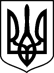        КОВЕЛЬСЬКИЙ МІСЬКРАЙОННИЙ СУДВОЛИНСЬКОЇ ОБЛАСТІвул. Незалежності, 15,  м. Ковель,  45008, тел./факс (03352 ) 5-90-66, тел.3-38-85, e-mail: inbox@kv.vl.court.gov.ua, код ЄДРПОУ 02890423Вихідний номер 159/6078/23/23809/2023 від 22 листопада 2023 року   СУДОВЕ  ОГОЛОШЕННЯВ Ковельський міськрайонний суд Волинської області за адресою: м. Ковель, вул. Незалежності, 15 на 11 год. 40 хв. 19 грудня 2023 року (головуючий суддя Грідяєва М.В.), викликається:- відповідач Грицюк Андрій Михайлович, 25.02.1984 року народження, зареєстроване місце проживання: Волинська область, Ковельський район, село Битень, вулиця 40 років Перемоги,85, у цивільній справі № 159/6078/22, провадження № 2/159/1274/23 за позовом  Грицюк Ірини Володимирівни до Грицюка Андрія Михайловича про стягнення неустойки (пені) за прострочення сплати аліментів на утримання дітей.Крім того, суд роз’яснює відповідачу обов’язок повідомити суд про причини неявки в судове засідання.Суддя Ковельськогоміськрайонного суду М. В. Грідяєва